ALL. 4_l_ sottoscritto/a _________________________________nata a ___________________ Prov (____)  il ___________________, in servizio presso questo istituto in qualità di  ______________________________________consapevole delle responsabilità civili e penali cui va incontro in caso di dichiarazioni non corrispondenti al vero, ai sensi della Legge n. 445 del 28/12/2000 e successive modifiche,DICHIARAche, relativamente all’aggiornamento della graduatoria interna, NULLA È VARIATO RISPETTO ALL’ANNO PRECEDENTE e chiede, pertanto, l’aggiornamento del solo anno di servizio, confermando i dati per le esigenze di famiglia* e i titoli posseduti;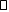 In Fede									__________________________________*Prestare attenzione al ricongiungimento al coniuge, ai figli di età inferiore ai sei anni o di età superiore ai sei anni ma che non abbiano superato il 18° anno di età o per ogni figlio maggiorenne totalmente o permanentemente inabile ad ogni proficuo lavoro e cura e assistenza di figli minorati/tossicodipendenti ovvero del coniuge o del genitore totalmente e permanentemente inabile al lavoro che possono essere assistiti solo nel comune richiesto. Qualora rispetto a questi dati, precedentemente dichiarati, si siano verificate variazioni vanno segnalate per la rettifica del punteggio.